9 ответов на вопросы о всероссийской олимпиаде школьниковВсероссийская олимпиада школьников самая известная олимпиада в стране. Ее проведение даже прописано в Законе об образовании. В ней принимает участие множество школьников.Здесь описаны ключевые моменты, которые позволят получить представление о том, что же такое Всероссийская олимпиада школьников и чего можно от нее ожидать.Вопрос 1: По каким предметам проводится олимпиада?***Она проводится по 24 предметам. При этом олимпиады проходят, в том числе, и по некоторым дисциплинам, не входящим в программу: например, по астрономии, экономике, всевозможным иностранным языкам. Так что всегда есть возможность найти себе олимпиаду по душе.Вопрос 2: Как устроена олимпиада?***В олимпиаде четыре этапа и все они проходят очно. Первый этап - школьный - обычно проводится в школе своими же учителями. Второй этап - муниципальный, в нем соревнуются между собой школьники всего района/города. На третий - региональный - уже собираются лучшие школьники региона. А четвертый, заключительный этап. Это финал олимпиады, на каждый предмет приезжают 200-300 сильнейших олимпиадников со всей страны.Чаще всего туры олимпиад письменные, но чем "старше" этап, тем больше появляется новых форматов по разным дисциплинам. Например, по химии, физике и биологии - экспериментальные туры, по языкам - устные, по географии - полевой тур и так далее.Вопрос 3: Как попадают из одного этапа в другой?***В первом этапе могут участвовать все желающие. На муниципальный приглашают тех, кто хорошо выступил на школьном, и тех, кто выиграл муниципальный этап в прошлом году. Аналогично на региональном и заключительном этапах.При этом - "хорошо выступил"; это не обязательно то же самое, что стал победителем или призером. Порог, который нужно преодолеть на каждом из этапов, устанавливает его организатор: на втором этапе это муниципалитет, на третьем - регион, в финале  - Министерство просвещения РФ.Вопрос 4: В какие сроки проводится олимпиада?***В 2022-2023 учебном году школьный этап стартует 21 сентября, так что не пропустите начало! Ведь если вы не выигрывали более старшие этапы в прошлом году, то без школьного этапа вас на них не пустят! Дальше план такой: в ноябре-декабре проходит муниципальный этап, в январе-феврале - региональный, а в марте-апреле - заключительный.Вопрос 5: С какого возраста можно принимать участие?***Начинать участвовать можно уже с 4-5 класса. При этом для разных этапов возрастные ограничения отличаются. На муниципальном этапе задания предназначены для 7 класса и старше, а начиная с регионального  -  для 9-11 классов.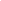 Вопрос 6: Как восьмиклассники попадают на финал? Можно ли участвовать за старший класс?***Можно. Только определиться надо сразу. Например, если школьник уже начал участвовать за 8 класс, то на региональный этап его не пустят. А если он с самого начала выполнял задания 9 класса, то может и до финала дойти. Кстати, в истории олимпиады был случай, когда в заключительном этапе участвовал четвероклассник! И он выполнял задания 9 класса, начиная со школьного этапа.Вопрос 7: Кто придумывает задания?***Тот же, кто определяет критерии отбора на следующий этап. Для школьного этапа задания составляет город, для муниципального  - область, а для регионального и заключительного  -  Министерство просвещения. Задания школьного этапа должны быть одинаковые для всего города, задания муниципального  - единые для всей области, а задания регионального  - одни и те же для всей страны.Вопрос 8: Победа в финале гарантирует поступление?***В целом, да. Вузы должны принимать победителя без экзаменов, достаточно лишь получить аттестат. Но это верно только для "направления, которое соответствует профилю олимпиады". А какое направление "профильное", решает каждый конкретный вуз самостоятельно. Допустим, с математикой все просто  - олимпиада обеспечивает поступление на математические факультеты, но как учитывается ОБЖ, МХК или физкультура? Ответ можно получить только в приемной комиссии интересующего вуза.При этом засчитывается победа именно  - в заключительном этапе, предыдущие могут добавить до 10 баллов к портфолио.Вопрос 9: Если без экзаменов принимают только победителей и призеров заключительного этапа, стоит ли вообще в этом участвовать?***Как минимум стоит попробовать. Хорошо составленный школьный этап замечательно подходит для знакомства с миром олимпиад. А качественная подготовка принесет реальную пользу и, возможно, откроет предмет с совершенно новой стороны.